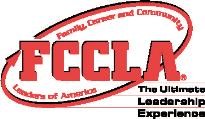 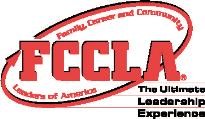 Family, Career and Community Leaders of America recognizes that without the support of school administrators, students could not take advantage of the many opportunities offered through Family, Career and Community Leaders of America, Inc. (FCCLA).  Exceptional administrators encourage chapters to take advantage of FCCLA programs and develop leadership skills to prepare them for their multiple adult roles of family member, wage earner, and community leader. The Mission of FCCLA is to promote personal growth and leadership development through Family and Consumer Sciences education.  Focusing on the multiple roles of family member, wage earner, and community leader, members develop skills for life through: character development, creative and critical thinking, interpersonal communication, practical knowledge, and career preparation. The Purpose of FCCLA is: to provide opportunities for personal development and preparation for adult life to strengthen the function of the family as the basic unit of society to encourage democracy through cooperative action in the home and community to encourage individual and group involvement in helping achieve global cooperation and harmony to promote greater understanding between youth and adults to provide opportunities for making decisions and for assuming responsibilities to prepare for the multiple roles of men and women in today's society to promote family and consumer sciences, careers and related occupations DEADLINE: All nominations are due to your FCCLA state adviser postmarked by Feb 23, 2018Criteria: The winning local administrator will be recognized for their service to Family, Career and Community Leaders of America, Inc., in one or more of the areas listed below.  A committee of a chapter adviser, school administrator/professional, and business /industry representative makes selection. Evaluation will be based on the following: Supports and encourages FCCLA sponsored activities and projects Supports and encourages FCCLA advisers Supports and encourages individual students Significantly influences and encourages membership in FCCLA Promotes FCCLA in the community  	Supports Career and Technical Education  	3 letters of recommendation:o 	FCCLA Adviser o 	FCCLA Member o 	Community Member/Parent Official Rules: Nominations may submitted by an FCCLA chapter adviser, FCCLA member, community member, or parent. Nominations must be typed. A winner will be selected based on the judge’s evaluation of the given criteria.  Judge’s decisions are final. The nominee receiving the highest score will receive national recognition. One winner will be selected from eligible nominations. For award consideration, nominations must be postmarked by Feb 23, 2018 and sent to State FCCLA Office  PO 131386, Roseville, MN 55113.Nominator’s contact information: Name 	 	 	 	 	 	 	 	 	 	 	 	 	 	 Address   	 Phone    	 Nominee’s contact information: Name 	 	 	 	 	 	 	 	 	 	 	 	 	 	 Has the nominee been made aware of this national award nomination? 	 	  Yes       No Will the nominee be attending the National Leadership Conference?      	 	  Yes       No Please describe the nominee’s services to Family, Career and Community Leaders of America in the following areas: Supports and encourages FCCLA sponsored activities and projects? (15 points) Supports and encourages FCCLA advisers? (15 points) III. 	Supports and encourages individual students? (15 points) Significantly influences and encourages membership in FCCLA? (15 points) Promotes FCCLA in the community? (10 points) Supports Career and Technical Education? (15 points) VII. 	Three letters of recommendation, not to exceed one page per letter.  (15 points) Please check one: FCCLA Adviser FCCLA Member Community Member/Parent 